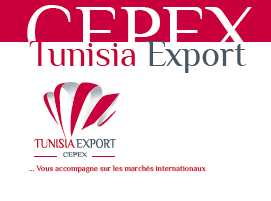 Décrivez votre société et vos activités :
 Fabricant                 Producteur                 SCI             Autre
Brève description de la société :	_____________________________________________	_____________________________________________
Produits : Quelles sont les normes (ISO, HACCP, biologique, santé, travail, BPA) pour lesquelles vous avez une certification actuellement?______________________________________________________________________________________________________________________________________________________________Avez-vous de l’expérience dans le domaine de l’exportation?    NON     OUI
